Schritte international NEU 5 ( B1.1 )                                                             Język niemiecki dla liceum i technikum – Podręcznik i Zeszyt ćwiczeń						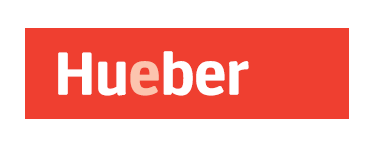 Kryteria ocenyKryteria oceniania zostały sformułowane zgodnie z założeniami podstawy programowej nauczania języka obcego nowożytnego nauczanego jako drugiego ( od początku lub jako kontynuacja po szkole podstawowej ) w liceum lub technikum. Stanowią one propozycję systemu oceny uczniów w klasach pracujących z podręcznikiem Schritte international NEU 5. Nauczyciel może dostosować kryteria do potrzeb swoich klas oraz do obowiązujących Wewnątrzszkolnych Zasad Oceniania ( WZO ) i Przedmiotowych Zasad Oceniania ( PZO ).W kryteriach oceniania nie zostały uwzględnione oceny: niedostateczna oraz celująca                                                                 Zakładamy, że uczeń otrzymuje ocenę NIEDOSTATECZNĄ, jeśli nie spełnia kryteriów na ocenę dopuszczającą,                                       czyli nie opanował podstawowej wiedzy i umiejętności określonych w podstawie programowej ( nie potrafi wykonać zadań                               o elementarnym stopniu trudności ), a braki w wiadomościach i umiejętnościach uniemożliwiają dalszą naukę.Ocenę CELUJĄCĄ otrzymuje uczeń, który opanował 100% wymagań edukacyjnych obejmujących wiedzę ( znajomość gramatyki i leksyki ) oraz umiejętności językowe ( czytanie ze zrozumieniem, rozumienie ze słuchu, pisanie i mówienie ) i bezbłędnie wykonuje zadania sprawdzające wiedzę i umiejętności językowe.Ocenę celującą nauczyciele wystawiają z reguły z większych prac klasowych, testów semestralnych lub projektów.Ponadto uczeń, który otrzymuje ocenę celującą wykazuje wzorową postawę wobec przedmiotu: aktywnie uczestniczy w zajęciach, jest zawsze przygotowany, chętnie uczestniczy w konkursach i działaniach pozalekcyjnych związanych z przedmiotem.Szczegółowe kryteria oceny testów do podręcznika: testów po rozdziale oraz kartkówek powinny być zgodne z WZO i PZO.Lektion 1: Glück im AlltagLektion 1: Glück im AlltagLektion 1: Glück im AlltagLektion 1: Glück im AlltagLektion 1: Glück im AlltagLektion 1: Glück im AlltagŚRODKI JĘZYKOWEOCENA BARDZO DOBRAUczeńOCENA DOBRAUczeńOCENA DOSTATECZNAUczeńOCENA DOPUSZCZAJĄCAUczeńŚRODKI JĘZYKOWESŁOWNICTWO bardzo dobrze zna podstawowe / bardziej zaawansowane ŻYCIE PRYWATNE ( znajomi i przyjaciele, czynności życia codziennego formy spędzania wolnego czasu, styl życia, konflikty i problemy ),CZŁOWIEK ( dane personalne, zainteresowania, rzeczy osobiste ),KULTURA ( tradycje i zwyczaje ),PRACA ( popularne zawody i związane z nimi czynności )i poprawnie się nim posługuje.dobrze zna podstawowe / bardziej zaawansowane słownictwo                         w zakresie tematów:  ŻYCIE PRYWATNE ( znajomi i przyjaciele, czynności życia codziennego formy spędzania wolnego czasu, styl życia, konflikty i problemy ),CZŁOWIEK ( dane personalne, zainteresowania, rzeczy osobiste ),KULTURA ( tradycje i zwyczaje ),PRACA ( popularne zawody i związane z nimi czynności )i na ogół poprawnie się nim posługujeczęściowo zna podstawowe / bardziej zaawansowane słownictwo w zakresie tematów:ŻYCIE PRYWATNE ( znajomi i przyjaciele, czynności życia codziennego formy spędzania wolnego czasu, styl życia, konflikty i problemy ),CZŁOWIEK ( dane personalne, zainteresowania, rzeczy osobiste ),KULTURA ( tradycje i zwyczaje ),PRACA ( popularne zawody i związane z nimi czynności )i posługuje się nim, często popełniając błędysłabo zna podstawowe / bardziej zaawansowane słownictwo                    w zakresie tematów:ŻYCIE PRYWATNE ( znajomi i przyjaciele, czynności życia codziennego formy spędzania wolnego czasu, styl życia, konflikty i problemy ),CZŁOWIEK ( dane personalne, zainteresowania, rzeczy osobiste ),KULTURA ( tradycje i zwyczaje ),PRACA ( popularne zawody i związane z nimi czynności )i z trudnością się nim, posługuje, popełniając liczne błędy ŚRODKI JĘZYKOWEGRAMATYKAbardzo dobrze zna i potrafi odmieniać czasowniki w czasie przeszłym Präteritum: tanken – tankte, lassen – ließ, bringen – brachtebardzo dobrze zna spójnik als: Es ist vor einem Jahr passiert, als ich noch Lotto gespielt habe. bardzo dobrze zna czas przeszły Plusquamperfekt: Zwar hatte ich in der letzten Zeit viel trainiert, aber ganz fit war ich noch nichtdobrze zna i potrafi odmieniać czasowniki w czasie przeszłym Präteritum: tanken – tankte, lassen – ließ, bringen – brachtedobrze zna spójnik als: Es ist vor einem Jahr passiert, als ich noch Lotto gespielt habe. dobrze zna czas przeszły Plusquamperfekt: Zwar hatte ich in der letzten Zeit viel trainiert, aber ganz fit war ich noch nichtczęściowo zna i potrafi odmieniać czasowniki w czasie przeszłym Präteritum: tanken – tankte, lassen – ließ, bringen – brachteczęściowo zna spójnik als: Es ist vor einem Jahr passiert, als ich noch Lotto gespielt habe. częściowo zna czas przeszły Plusquamperfekt: Zwar hatte ich in der letzten Zeit viel trainiert, aber ganz fit war ich noch nichtsłabo zna i potrafi odmieniać czasowniki w czasie przeszłym Präteritum: tanken – tankte, lassen – ließ, bringen – brachtesłabo zna spójnik als: Es ist vor einem Jahr passiert, als ich noch Lotto gespielt habe. słabo zna czas przeszły Plusquamperfekt: Zwar hatte ich in der letzten Zeit viel trainiert, aber ganz fit war ich noch nichtŚRODKI JĘZYKOWEZADANIA NA ŚRODKI JĘZYKOWEpoprawnie lub popełniając sporadyczne błędy rozwiązuje zadania sprawdzające znajomość w miarę rozwiniętego / bogatego zasobu środków językowych ( tłumaczenie fragmentów zdań )na ogół poprawnie lub popełniając nieliczne błędy rozwiązuje zadania sprawdzające znajomość w miarę rozwiniętego / bogatego zasobu środków językowych ( tłumaczenie fragmentów zdań )często popełniając błędy rozwiązuje zadania sprawdzające znajomość                 w miarę rozwiniętego/bogatego zasobu środków językowych ( tłumaczenie fragmentów zdań )popełniając liczne błędy, rozwiązuje zadania sprawdzające znajomość w miarę rozwiniętego/bogatego zasobu środków językowych( tłumaczenie fragmentów zdań )UMIEJĘTNOŚCISŁUCHANIErozumie niemal wszystkie kluczowe informacje zawarte w wysłuchanym tekście i poprawnie lub popełniając sporadyczne błędy:znajduje w tekście określone informacjekoryguje fałszywe informacjezaznacza melodię zdaniarozumie większość kluczowych informacji zawartych w wysłuchanym tekście i na ogół poprawnie lub popełniając nieliczne błędy:znajduje w tekście określone informacjekoryguje fałszywe informacjezaznacza melodię zdaniarozumie część kluczowych informacji zawartych w wysłuchanym tekściei często popełniając błędy:znajduje w tekście określone informacjekoryguje fałszywe informacjezaznacza melodię zdaniarozumie niektóre kluczowe informacje zawarte w wysłuchanym tekście i z trudnością, popełniając liczne błędy:znajduje w tekście określone informacjekoryguje fałszywe informacjezaznacza melodię zdaniaUMIEJĘTNOŚCICZYTANIErozumie niemal wszystkie kluczowe informacje zawarte w przeczytanym tekście i poprawnie lub popełniając sporadyczne błędy:określa główną myśl tekstu znajduje określone informacje w tekścieukłada informacje  w określonym porządkuokreśla główną myśl poszczególnych fragmentówrozumie większość kluczowych informacji zawartych w przeczytanym tekście i na ogół poprawnie lub popełniając nieliczne błędy:określa główną myśl tekstu znajduje określone informacje w tekścieukłada informacje  w określonym porządkuokreśla główną myśl poszczególnych fragmentówrozumie część kluczowych informacji zawartych w przeczytanym tekście i często popełniając błędy:określa główną myśl tekstu znajduje określone informacje w tekścieukłada informacje  w określonym porządkuokreśla główną myśl poszczególnych fragmentówrozumie niektóre kluczowe informacje zawarte w przeczytanym tekście i z trudnością, popełniając liczne błędy:określa główną myśl tekstu znajduje określone informacje w tekścieukłada informacje  w określonym porządkuokreśla główną myśl poszczególnych fragmentówUMIEJĘTNOŚCIMÓWIENIEpoprawnie stosuje szeroki zakres słownictwa i struktur gramatycznych: ( lub popełniając sporadyczne błędy nie zakłócające komunikacji ):z łatwością wyraża opinię na temat gier hazardowychz łatwością opowiada o wydarzenaich z przeszłościz łatwością opowiada, co przynosi szczęście, a co pecha w życiuz łatwością opowiada o talizmanach i rytuałach z łatwością wypowiada się na temat szczęścia w życiu człowiekana ogół poprawnie stosując zadowalający zakres słownictwa i struktur gramatycznych: ( lub popełniając nieliczne błędy niezakłócające komunikacji ):wyraża opinię na temat gier hazardowychopowiada o wydarzenaich z przeszłościopowiada, co przynosi szczęście, a co pecha w życiuopowiada o talizmanach i rytuałach wypowiada się na temat szczęścia w życiu człowiekastosując ograniczony zakres słownictwa i struktur gramatycznych: ( i często popełniając błędy zakłócające komunikację ):częściowo wyraża opinię na temat gier hazardowychopowiada o wydarzenaich z przeszłościczęściowo opowiada, co przynosi szczęście, a co pecha w życiuczęściowo opowiada o talizmanach i rytuałach częściowo wypowiada się na temat szczęścia w życiu człowiekastosując bardzo ograniczony zakres słownictwa i struktur gramatycznych: (  popełniając liczne błędy znacznie zakłócające komunikację ):z trudem wyraża opinię na temat gier hazardowychz trudem opowiada o wydarzenaich z przeszłościz trudem opowiada, co przynosi szczęście, a co pecha w życiuz trudem opowiada o talizmanach i rytuałach z trudem wypowiada się na temat szczęścia w życiu człowiekaUMIEJĘTNOŚCIPISANIEpoprawnie stosując szeroki zakres słownictwa i struktur gramatycznych ( lub popełniając sporadyczne błędy niezakłócające komunikacji ):z łatwością pisze krótki artykuł prasowyz łatwością tworzy wypowiedź pisemną na temat wydarzeń z przeszłościz łatwością formułuje pytania dotyczące wydarzeń z przeszłościz łatwością formułuje pisemne życzenia szczęścia dla swojej koleżanki / swojego kolegi z łatwością formułuje wypowiedź na temat najpiękniejszych momentów w życiuna ogół poprawnie stosując zadowalający zakres słownictwa i struktur gramatycznych ( popełniając nieliczne błędy niezakłócające komunikacji ):pisze krótki artykuł prasowytworzy wypowiedź pisemną na temat wydarzeń z przeszłościformułuje pytania dotyczące wydarzeń z przeszłościformułuje pisemne życzenia szczęścia dla swojej koleżanki / swojego kolegi formułuje wypowiedź na temat najpiękniejszych momentów w życiustosując ograniczony zakres słownictwa i struktur gramatycznych ( i często popełniając błędy zakłócające komunikację ):częściowo pisze krótki artykuł prasowyczęściowo tworzy wypowiedź pisemną na temat wydarzeń z przeszłościczęściowo formułuje pytania dotyczące wydarzeń z przeszłościczęściowo formułuje pisemne życzenia szczęścia dla swojej koleżanki / swojego kolegi częściowo formułuje wypowiedź na temat najpiękniejszych momentów w życiuz trudnością stosując bardzo ograniczony zakres słownictwai struktur gramatycznych ( popełniając liczne błędy znacznie zakłócające komunikację ):z trudem pisze krótki artykuł prasowyz trudem tworzy wypowiedź pisemną na temat wydarzeń z przeszłościz trudem formułuje pytania dotyczące wydarzeń z przeszłościz trudem formułuje pisemne życzenia szczęścia dla swojej koleżanki / swojego kolegi z trudem formułuje wypowiedź na temat najpiękniejszych momentów w życiuUMIEJĘTNOŚCIROZWIJANIE SAMODZIELNOŚCIz łatwością współpracuje                  w grupieposiada wrażliwość międzykulturowąz łatwością wykorzystuje techniki samodzielnej pracy nad językiem z łatwością korzysta ze źródeł informacji w języku obcymbez trudu dokonuje samoocenywspółpracuje w grupieposiada wrażliwość międzykulturową wykorzystuje techniki samodzielnej pracy nad językiem korzysta ze źródeł informacji w języku obcymdokonuje samoocenyniekiedy współpracuje                  w grupieposiada ograniczoną wrażliwość międzykulturowąniekiedy wykorzystuje techniki samodzielnej pracy nad językiem niekiedy korzysta ze źródeł informacji w języku obcymniekiedy dokonuje samoocenyz trudnością współpracuje                  w grupieposiada bardzo ograniczoną wrażliwość międzykulturowąz trudnością wykorzystuje techniki samodzielnej pracy nad językiem z trudnością korzysta ze źródeł informacji w języku obcymz trudem dokonuje samoocenyLektion 2:  UnterhaltungLektion 2:  UnterhaltungLektion 2:  UnterhaltungLektion 2:  UnterhaltungLektion 2:  UnterhaltungLektion 2:  UnterhaltungOCENA BARDZO DOBRAUczeń OCENA DOBRAUczeńOCENA DOSTATECZNAUczeńOCENA DOPUSZCZAJĄCAUczeńŚRODKI JĘZYKOWESŁOWNICTWObardzo dobrze zna podstawowe / bardziej zaawansowane słownictwo w zakresie tematów: ŻYCIE PRYWATNE ( rodzina, znajomi i przyjaciele, czynności życia codziennego, formy spędzania wolnego czasu, konflikty i problemy ),CZŁOWIEK ( cechy charakteru, zainteresowania, rzeczy osobiste, uczucia i emocje, okresy życia, wygląd ),KULTURA ( media, uczestnictwo w kulturze, tradycje i zwyczaje, twórcy i ich dzieła )i poprawnie się nim posługujedobrze zna podstawowe / bardziej zaawansowane słownictwo w zakresie tematów: ŻYCIE PRYWATNE ( rodzina, znajomi i przyjaciele, czynności życia codziennego, formy spędzania wolnego czasu, konflikty i problemy ),CZŁOWIEK ( cechy charakteru, zainteresowania, rzeczy osobiste, uczucia i emocje, okresy życia, wygląd ),KULTURA ( media, uczestnictwo w kulturze, tradycje i zwyczaje, twórcy i ich dzieła ) i na ogół poprawnie się nim posługujeczęściowo zna podstawowe/bardziej zaawansowane słownictwo w zakresie tematów: ŻYCIE PRYWATNE ( rodzina, znajomi i przyjaciele, czynności życia codziennego, formy spędzania wolnego czasu, konflikty i problemy ),CZŁOWIEK ( cechy charakteru, zainteresowania, rzeczy osobiste, uczucia i emocje, okresy życia, wygląd ),KULTURA ( media, uczestnictwo w kulturze, tradycje i zwyczaje, twórcy i ich dzieła ) i posługuje się nim, często popełniając błędysłabo zna podstawowe / bardziej zaawansowane słownictwo w zakresie tematów: ŻYCIE PRYWATNE ( rodzina, znajomi i przyjaciele, czynności życia codziennego, formy spędzania wolnego czasu, konflikty i problemy ),CZŁOWIEK ( cechy charakteru, zainteresowania, rzeczy osobiste, uczucia i emocje, okresy życia, wygląd ),KULTURA ( media, uczestnictwo w kulturze, tradycje i zwyczaje, twórcy i ich dzieła ) i z trudnością się nim, posługuje, popełniając liczne błędy ŚRODKI JĘZYKOWEGRAMATYKAbardzo dobrze zna spójnik: obwohl (zdanie przyzwalające): Max sieht die Serie an, obwohl er sie schon dreimal gesehen hat. bardzo dobrze zna i stosuje partykuły wzmacniające (echt, ziemlich, …): Die ist total langweilig. bardzo dobrze zna zaimki względne der, die, das i potrafie je stosować w zdaniu względnym: der Mann, der unglaublich gut kochen kann; der Berliner, den man unter dem Namen ... kennt; ein Job, mit dem er seinen Lebensunterhalt verdiendobrze zna spójnik: obwohl (zdanie przyzwalające): Max sieht die Serie an, obwohl er sie schon dreimal gesehen hat. dobrze zna i stosuje partykuły wzmacniające (echt, ziemlich, …):  Die ist total langweilig. dobrze zna zaimki względne der, die, das i potrafie je stosować w zdaniu względnym: der Mann, der unglaublich gut kochen kann; der Berliner, den man unter dem Namen ... kennt; ein Job, mit dem er seinen Lebensunterhalt verdienczęściowo zna spójnik: obwohl (zdanie przyzwalające): Max sieht die Serie an, obwohl er sie schon dreimal gesehen hat. częściowo zna i stosuje partykuły wzmacniające (echt, ziemlich, …): Die ist total langweilig. częściowo zna zaimki względne der, die, das i potrafie je stosować w zdaniu względnym: der Mann, der unglaublich gut kochen kann; der Berliner, den man unter dem Namen ... kennt; ein Job, mit dem er seinen Lebensunterhalt verdiensłabo zna spójnik: obwohl (zdanie przyzwalające): Max sieht die Serie an, obwohl er sie schon dreimal gesehen hat. słabo zna i stosuje partykuły wzmacniające (echt, ziemlich, …): Die ist total langweilig. słabo zna zaimki względne der, die, das i potrafie je stosować w zdaniu względnym: der Mann, der unglaublich gut kochen kann; der Berliner, den man unter dem Namen ... kennt; ein Job, mit dem er seinen Lebensunterhalt verdienŚRODKI JĘZYKOWEZADANIA NA ŚRODKI JĘZYKOWEpoprawnie lub popełniając sporadyczne błędy rozwiązuje zadania sprawdzające znajomość w miarę rozwiniętego / bogatego zasobu środków językowych ( dobieranie odpowiedzi spośród  podanych )na ogół poprawnie lub popełniając nieliczne błędy rozwiązuje zadania sprawdzające znajomość w miarę rozwiniętego / bogatego zasobu środków językowych ( dobieranie odpowiedzi spośród  podanych )często popełniając błędy, rozwiązuje zadania sprawdzające znajomość w miarę rozwiniętego / bogatego zasobu środków językowych ( dobieranie odpowiedzi spośród  podanych )popełniając liczne błędy, rozwiązuje zadania sprawdzające znajomość w miarę rozwiniętego / bogatego zasobu środków językowych ( dobieranie odpowiedzi spośród  podanych )UMIEJĘTNOŚCISŁUCHANIErozumie niemal wszystkie kluczowe informacje zawarte w wysłuchanym tekście i poprawnie lub popełniając sporadyczne błędy:określa główną myśl tekstuznajduje w tekście określone informacjerozumie większość kluczowych informacji zawartych w wysłuchanym tekście i na ogół poprawnie lub popełniając nieliczne błędy:określa główną myśl tekstuznajduje w tekście określone informacjerozumie część kluczowych informacji zawartych w wysłuchanym tekście i często popełniając błędy:określa główną myśl tekstuznajduje w tekście określone informacjerozumie niektóre kluczowe informacje zawarte w wysłuchanym tekście i z trudnością, popełniając liczne błędy:określa główną myśl tekstuznajduje w tekście określone informacjeUMIEJĘTNOŚCICZYTANIErozumie niemal wszystkie kluczowe informacje zawarte w przeczytanym tekście i poprawnie lub popełniając sporadyczne błędy:znajduje w tekście określone informacjeokreśla intencje autora tekstuokreśla główną myśl poszczególnych części tekstuukłada informacje w porządkurozumie większość kluczowych informacji zawartych w przeczytanym tekście  i na ogół poprawnie lub popełniając nieliczne błędy:znajduje w tekście określone informacjeokreśla intencje autora tekstuokreśla główną myśl poszczególnych części tekstuukłada informacje w porządkurozumie część kluczowych informacji zawartych w przeczytanym tekście i często popełniając błędy:znajduje w tekście określone informacjeokreśla intencje autora tekstuokreśla główną myśl poszczególnych części tekstuukłada informacje w porządkurozumie niektóre kluczowe informacje zawarte w przeczytanym tekście i z trudnością, popełniając liczne błędy:znajduje w tekście określone informacjeokreśla intencje autora tekstuokreśla główną myśl poszczególnych części tekstuukłada informacje w porządkuUMIEJĘTNOŚCIMÓWIENIEpoprawnie stosując szeroki zakres słownictwa i struktur gramatycznych ( lub popełniając sporadyczne błędy niezakłócające komunikacji ):z łatwością wypowiada się na temat seriali telewizyjnychz łatwością opowiada o swoim ulubionym serialuz łatwością wypowiada się na temat muzyków z Niemiecz łatwością opisuje osobyz łatwością składa propozycje, odrzuca propozycje, sklada kontrpropozycje, zgadaza się, osiąga porozumienie podzcas dyskusjiz łatwością opowiada o swojej ulubionej piosencez łatwością prowadzi rozmowę na temat spektaklu teatralnegona ogół poprawnie stosując zadowalający zakres słownictwa i struktur gramatycznych: ( lub popełniając nieliczne błędy niezakłócające komunikacji ):wypowiada się na temat seriali telewizyjnychopowiada o swoim ulubionym serialuwypowiada się na temat muzyków z Niemiecopisuje osobyskłada propozycje, odrzuca propozycje, sklada kontrpropozycje, zgadaza się, osiąga porozumienie podzcas dyskusjiopowiada o swojej ulubionej piosenceprowadzi rozmowę na temat spektaklu teatralnegostosując ograniczony zakres słownictwa i struktur gramatycznych: ( i często popełniając błędy zakłócające komunikację ):częściowo wypowiada się na temat seriali telewizyjnychczęściowo opowiada o swoim ulubionym serialuczęściowo wypowiada się na temat muzyków z Niemiecczęściowo opisuje osobyczęściowo składa propozycje, odrzuca propozycje, sklada kontrpropozycje, zgadaza się, osiąga porozumienie podzcas dyskusjiczęściowo opowiada o swojej ulubionej piosenceczęściowo prowadzi rozmowę na temat spektaklu teatralnegostosując bardzo ograniczony zakres słownictwa i struktur gramatycznych: ( popełniając liczne błędy znacznie zakłócające komunikację ): z trudem wypowiada się na temat seriali telewizyjnychz trudem opowiada o swoim ulubionym serialuz trudem wypowiada się na temat muzyków z Niemiecz trudem opisuje osobyz trudem składa propozycje, odrzuca propozycje, sklada kontrpropozycje, zgadaza się, osiąga porozumienie podzcas dyskusjiz trudem opowiada o swojej ulubionej piosencez trudem prowadzi rozmowę na temat spektaklu teatralnegoUMIEJĘTNOŚCIPISANIEpoprawnie stosując szeroki zakres słownictwa i struktur gramatycznych ( lub popełniając sporadyczne błędy niezakłócające komunikacji ):z łatwością formułuje krótką wypowiedź na temat serialu telewizyjnego, którego nie lubiz łatwością formułuje krótką wypowiedź na temat głównego bohatera serialuz łatwością tworzy krótką wypowiedź na temat rzeczy, które mu się podobają i nie podobająz łatwością opisuje osobyz łatwością tworzy wypowiedź na temat swoich przyjaciółz łatwością pisze e – mail, w którym odpowiada na zaproszenie do udziału w wieczorze filmowym i opisuje swój ulubiony filmz łatwością pisze krótki list do przyjaciół, w którym proponuje wspólne wyjście na ogół poprawnie stosując zadowalający zakres słownictwa i struktur gramatycznych ( popełniając nieliczne błędy niezakłócające komunikacji ):formułuje krótką wypowiedź na temat serialu telewizyjnego, którego nie lubiformułuje krótką wypowiedź na temat głównego bohatera serialutworzy krótką wypowiedź na temat rzeczy, które mu się podobają i nie podobająopisuje osobytworzy wypowiedź na temat swoich przyjaciółpisze e – mail, w którym odpowiada na zaproszenie do udziału w wieczorze filmowym i opisuje swój ulubiony filmpisze krótki list do przyjaciół, w którym proponuje wspólne wyjście stosując ograniczony zakres słownictwa i struktur gramatycznych ( i często popełniając błędy zakłócające komunikację ):częściowo formułuje krótką wypowiedź na temat serialu telewizyjnego, którego nie lubiczęściowo formułuje krótką wypowiedź na temat głównego bohatera serialuczęściowo tworzy krótką wypowiedź na temat rzeczy, które mu się podobają i nie podobajączęściowo opisuje osobyczęściowo tworzy wypowiedź na temat swoich przyjaciółczęściowo pisze e – mail, w którym odpowiada na zaproszenie do udziału w wieczorze filmowym i opisuje swój ulubiony filmczęściowo pisze krótki list do przyjaciół, w którym proponuje wspólne wyjście stosując bardzo ograniczony zakres słownictwa i struktur gramatycznych ( i popełniając liczne błędy znacznie zakłócające komunikację ):z trudem formułuje krótką wypowiedź na temat serialu telewizyjnego, którego nie lubiz trudem formułuje krótką wypowiedź na temat głównego bohatera serialuz trudem tworzy krótką wypowiedź na temat rzeczy, które mu się podobają i nie podobająz trudem opisuje osobyz trudem tworzy wypowiedź na temat swoich przyjaciółz trudem pisze e – mail, w którym odpowiada na zaproszenie do udziału w wieczorze filmowym i opisuje swój ulubiony filmz trudem pisze krótki list do przyjaciół, w którym proponuje wspólne wyjście ROZWIJANIESAMODZIELNOŚCIz łatwością współpracuje w grupiez łatwością korzysta ze źródeł informacji w języku obcymposiada podstawową wiedzę o krajach niemieckojęzycznych z łatwością stosuje strategie komunikacyjne z łatwością dokonuje samoocenywspółpracuje w grupiekorzysta ze źródeł informacji w języku obcymposiada podstawową wiedzę o krajach niemieckojęzycznych stosuje strategie komunikacyjnedokonuje samoocenyniekiedy współpracuje w grupie niekiedy korzysta ze źródeł informacji w języku obcymposiada niewielką wiedzę o krajach niemieckojęzycznych częściowo  stosuje strategie komunikacyjne częściowo dokonuje samoocenyz trudem współpracuje w grupiez trudem korzysta ze źródeł informacji w języku obcymposiada bardzo ograniczoną  wiedzę o krajach niemieckojęzycznych z trudem stosuje strategie komunikacyjne z trudem dokonuje samoocenyLektion 3: Gesund leben Lektion 3: Gesund leben Lektion 3: Gesund leben Lektion 3: Gesund leben Lektion 3: Gesund leben Lektion 3: Gesund leben OCENA BARDZO DOBRAUczeńOCENA DOBRAUczeńOCENA DOSTATECZNAUczeńOCENA DOPUSZCZAJĄCAUczeńŚRODKI JĘZYKOWEWWEWEJĘZYKOWESŁOWNICTWObardzo dobrze zna podstawowe / bardziej zaawansowane słownictwo w zakresie tematów: ZDROWIE ( tryb życia, samopoczucie, choroby i ich objawy )SPORT ( uprawianie sportu, dyscypliny sportu )ŻYWIENIE ( posiłki i ich przygotowanie )ŻYCIE SPOŁECZNE ( zjawiska społeczne )PRACA ( miejsce pracy )i poprawnie się nim posługujedobrze zna podstawowe / bardziej zaawansowane słownictwo w zakresie tematów: ZDROWIE ( tryb życia, samopoczucie, choroby i ich objawy )SPORT ( uprawianie sportu, dyscypliny sportu )ŻYWIENIE ( posiłki i ich przygotowanie )ŻYCIE SPOŁECZNE ( zjawiska społeczne )PRACA ( miejsce pracy )i na ogół poprawnie się nim posługujeczęściowo zna podstawowe / bardziej zaawansowane słownictwo w zakresie tematów:ZDROWIE ( tryb życia, samopoczucie, choroby i ich objawy )SPORT ( uprawianie sportu, dyscypliny sportu )ŻYWIENIE ( posiłki i ich przygotowanie )ŻYCIE SPOŁECZNE ( zjawiska społeczne )PRACA ( miejsce pracy ) i posługuje się nim, często popełniając błędysłabo zna podstawowe / bardziej zaawansowane słownictwo w zakresie tematów:  ZDROWIE ( tryb życia, samopoczucie, choroby i ich objawy )SPORT ( uprawianie sportu, dyscypliny sportu )ŻYWIENIE ( posiłki i ich przygotowanie )ŻYCIE SPOŁECZNE ( zjawiska społeczne )PRACA ( miejsce pracy )i z trudnością się nim, posługuje, popełniając liczne błędyŚRODKI JĘZYKOWEWWEWEJĘZYKOWEGRAMATYKAbardzo dobrze zna stronę bierną z czasownikiem modalnym w czasie teraźniejszym Präsens: Auf ausreichend Bewegung sollte besonders geachtet werden. bardzo dobrze zna rodzajnik określony i nieokreślony w dopełniaczu: zur Verbesserung der Fitness; der Rat eines Fachmannsdobrze zna stronę bierną z czasownikiem modalnym w czasie teraźniejszym Präsens: Auf ausreichend Bewegung sollte besonders geachtet werden. dobrze zna rodzajnik określony i nieokreślony w dopełniaczu: zur Verbesserung der Fitness; der Rat eines Fachmannsczęściowo zna stronę bierną z czasownikiem modalnym w czasie teraźniejszym Präsens: Auf ausreichend Bewegung sollte besonders geachtet werden. częściowo zna rodzajnik określony i nieokreślony w dopełniaczu: zur Verbesserung der Fitness; der Rat eines Fachmannssłabo zna stronę bierną z czasownikiem modalnym w czasie teraźniejszym Präsens: Auf ausreichend Bewegung sollte besonders geachtet werden. słabo zna rodzajnik określony i nieokreślony w dopełniaczu: zur Verbesserung der Fitness; der Rat eines FachmannsŚRODKI JĘZYKOWEWWEWEJĘZYKOWEZADANIA NA ŚRODKI JĘZYKOWEpoprawnie lub popełniając sporadyczne błędy rozwiązuje zadania sprawdzające znajomość w miarę rozwiniętego / bogatego zasobu środków językowych ( uzupełnianie zdań z luką  )lub popełniając nieliczne błędy rozwiązuje zadania sprawdzające znajomość w miarę rozwiniętego / bogatego zasobu środków językowych ( uzupełnianie zdań z luką  )często popełniając błędy, rozwiązuje zadania sprawdzające znajomość w miarę rozwiniętego / bogatego zasobu środków językowych ( uzupełnianie zdań z luką  )popełniając liczne błędy, rozwiązuje zadania sprawdzające znajomość w miarę rozwiniętego / bogatego zasobu środków językowych  ( uzupełnianie zdań z luką  )UMIEJĘTNOŚCISŁUCHANIErozumie niemal wszystkie kluczowe informacje zawarte w wysłuchanym tekście i poprawnie lub popełniając sporadyczne błędy:znajduje w tekście określone informacjeokreśla główną myśl wypowiedzireaguje na poleceniarozumie większość kluczowych informacji zawartych w wysłuchanym tekście i na ogół poprawnie lub popełniając nieliczne błędy:znajduje w tekście określone informacjeokreśla główną myśl wypowiedzireaguje na poleceniarozumie część kluczowych informacji zawartych w wysłuchanym tekście i często popełniając błędy:znajduje w tekście określone informacjeokreśla główną myśl wypowiedzireaguje na poleceniarozumie niektóre kluczowe informacje zawarte w wysłuchanym tekściei z trudnością, popełniając liczne błędy:znajduje w tekście określone informacjeokreśla główną myśl wypowiedzireaguje na poleceniaUMIEJĘTNOŚCICZYTANIErozumie niemal wszystkie kluczowe informacje zawarte w przeczytanym tekście i poprawnie lub popełniając sporadyczne błędy:znajduje w tekście określone informacjeokreśla główną myśl fragmentu tekstuokreśla kontekst wypowiedzi rozumie większość kluczowych informacji zawartych w przeczytanym tekście i na ogół poprawnie lub popełniając nieliczne błędy:znajduje w tekście określone informacjeokreśla główną myśl fragmentu tekstuokreśla kontekst wypowiedzi rozumie część kluczowych informacji zawartych w przeczytanym tekście i często popełniając błędy:znajduje w tekście określone informacjeokreśla główną myśl fragmentu tekstuokreśla kontekst wypowiedzi rozumie niektóre kluczowe informacje zawarte w przeczytanym tekście  i z trudnością, popełniając liczne błędy:znajduje w tekście określone informacjeokreśla główną myśl fragmentu tekstuokreśla kontekst wypowiedzi UMIEJĘTNOŚCIMÓWIENIE poprawnie stosując szeroki zakres słownictwa i struktur gramatycznych: ( lub popełniając sporadyczne błędy niezakłócające komunikacji ):z łatwością wyraża swoją opinię na temat wskazówek dotyczących zdrowego stylu życia z łatwością udziela porad dotyczących zdrowego stylu życiaz łatwością wypowiada się na temat zdrowego stylu życiaz łatwością omawia statystykę z łatwością zgadza się lub nie zgadza z rozpowszechnionymi opiniami z łatwością opowiada o rzeczach, które go śmiesząz łatwością wypowiada się na temat nietypowych dyscyplin sportuz łatwością wypowiada się na temat zdrowego odżywianiaz łatwością opowiada o swoim pobycie w szpitaluna ogół poprawnie stosując zadowalający zakres słownictwai struktur gramatycznych: ( lub popełniając nieliczne błędy niezakłócające komunikacji ):wyraża swoją opinię na temat wskazówek dotyczących zdrowego stylu życia udziela porad dotyczących zdrowego stylu życiawypowiada się na temat zdrowego stylu życiaomawia statystykę zgadza się lub nie zgadza z rozpowszechnionymi opiniami opowiada o rzeczach, które go śmiesząwypowiada się na temat nietypowych dyscyplin sportuwypowiada się na temat zdrowego odżywianiaopowiada o swoim pobycie w szpitalustosując ograniczony zakres słownictwa i struktur gramatycznych: ( i często popełniając błędy zakłócające komunikację ):częściowo wyraża swoją opinię na temat wskazówek dotyczących zdrowego stylu życia częściowo udziela porad dotyczących zdrowego stylu życiaczęściowo wypowiada się na temat zdrowego stylu życiaczęściowo omawia statystykę częściowo zgadza się lub nie zgadza z rozpowszechnionymi opiniami częściowo opowiada o rzeczach, które go śmieszączęściowo wypowiada się na temat nietypowych dyscyplin sportuczęściowo wypowiada się na temat zdrowego odżywianiaczęściowo opowiada o swoim pobycie w szpitalustosując bardzo ograniczony zakres słownictwa i struktur gramatycznych: ( i popełniając liczne błędy znacznie zakłócające komunikację ): z trudem wyraża swoją opinię na temat wskazówek dotyczących zdrowego stylu życia z trudem udziela porad dotyczących zdrowego stylu życiaz trudem wypowiada się na temat zdrowego stylu życiaz trudem omawia statystykę z trudem zgadza się lub nie zgadza z rozpowszechnionymi opiniami z trudem opowiada o rzeczach, które go śmiesząz trudem wypowiada się na temat nietypowych dyscyplin sportuz trudem wypowiada się na temat zdrowego odżywianiaz trudem opowiada o swoim pobycie w szpitaluUMIEJĘTNOŚCIPISANIEpoprawnie stosując szeroki zakres słownictwa i struktur gramatycznych ( lub popełniając sporadyczne błędy niezakłócające komunikacji ):bez trudu formułuje zdania z wykorzystaniem strony biernejbez trudu formułuje instrukcję dotyczącą ćwiczeń fizycznychbez trudu formułuje krótką wypowiedź na temat problemów ze zdrowiembez trudu tworzy pytania w ankiecie na temat zdrowego stylu życiabez trudu pisze krótkie zdania na temat szczęśliwych momentów dnia codziennegobez trudu tworzy wpis na forum na temat zdrowego stylu życia bez trudu udziela porad na forumbez trudu pisze wiadomość e-mail, w której opisuje swój dzień i odpowiada na e - mail innej osobybez trudu opisuje statystykęna ogół poprawnie stosując zadowalający zakres słownictwa i struktur gramatycznych ( popełniając nieliczne błędy niezakłócające komunikacji ):formułuje zdania z wykorzystaniem strony biernejformułuje instrukcję dotyczącą ćwiczeń fizycznychformułuje krótką wypowiedź na temat problemów ze zdrowiemtworzy pytania w ankiecie na temat zdrowego stylu życiapisze krótkie zdania na temat szczęśliwych momentów dnia codziennegotworzy wpis na forum na temat zdrowego stylu życia udziela porad na forumpisze wiadomość e-mail, w której opisuje swój dzień i odpowiada na e - mail innej osobyopisuje statystykę stosując ograniczony zakres słownictwa i struktur gramatycznych ( i często popełniając błędy zakłócające komunikację ):częściowo formułuje zdania z wykorzystaniem strony biernejczęściowo formułuje instrukcję dotyczącą ćwiczeń fizycznychczęściowo formułuje krótką wypowiedź na temat problemów ze zdrowiemczęściowo tworzy pytania w ankiecie na temat zdrowego stylu życiaczęściowo pisze krótkie zdania na temat szczęśliwych momentów dnia codziennegoczęściowo tworzy wpis na forum na temat zdrowego stylu życia częściowo udziela porad na forumczęściowo pisze wiadomość e-mail, w której opisuje swój dzień i odpowiada na e - mail innej osobyczęściowo opisuje statystykę stosując bardzo ograniczony zakres słownictwa i struktur gramatycznych ( i popełniając liczne błędy znacznie zakłócające komunikację ):z trudem formułuje zdania z wykorzystaniem strony biernejz trudem formułuje instrukcję dotyczącą ćwiczeń fizycznychz trudem formułuje krótką wypowiedź na temat problemów ze zdrowiemz trudem tworzy pytania w ankiecie na temat zdrowego stylu życiaz trudem pisze krótkie zdania na temat szczęśliwych momentów dnia codziennegoz trudem tworzy wpis na forum na temat zdrowego stylu życia z trudem udziela porad na forumz trudem pisze wiadomość e-mail, w której opisuje swój dzień i odpowiada na e - mail innej osobyz trudem opisuje statystykę UMIEJĘTNOŚCIROZWIJANIE SAMODZIELNOŚCIz łatwością współpracuje w grupieposiada świadomość językowąz łatwością stosuje strategie komunikacyjnez łatwością wykorzystuje techniki samodzielnej pracy nad językiem z łatwością korzysta ze źródeł informacji w języku obcymposiada wiedzę o krajach niemieckojęzycznychbez trudu dokonuje samoocenywspółpracuje w grupieposiada świadomość językowąstosuje strategie komunikatywnewykorzystuje techniki samodzielnej pracy korzysta ze źródeł informacji w języku obcymposiada wiedzę o krajach niemieckojęzycznychdokonuje samoocenyniekiedy współpracuje w grupieposiada ograniczoną świadomość językowączęściowo stosuje strategie komunikacyjne z łatwością wykorzystuje techniki samodzielnej pracy nad językiem z łatwością korzysta ze źródeł informacji w języku obcymposiada ograniczoną wiedzę o krajach niemieckojęzycznychczęściowo dokonuje samoocenyz trudem współpracuje w grupieposiada bardzo ograniczoną świadomość językowąz trudem stosuje strategie komunikacyjne z trudnością wykorzystuje techniki samodzielnej pracy nad językiem z trudnością korzysta ze źródeł informacji w języku obcymposiada bardzo ograniczoną wiedzę o krajach niemieckojęzycznychz trudem dokonuje samoocenyLektion 4: SprachenLektion 4: SprachenLektion 4: SprachenLektion 4: SprachenLektion 4: SprachenLektion 4: SprachenOCENA BARDZO DOBRAUczeńOCENA DOBRAUczeńOCENA DOSTATECZNAUczeńOCENA DOPUSZCZAJĄCAUczeńŚRODKI JĘZYKOWESŁOWNICTWObardzo dobrze zna podstawowe / bardziej zaawansowane słownictwo w zakresie tematów: ŻYCIE PRYWATNE ( rodzina, znajomi, przyjaciele, czynności życia codziennego )CZŁOWIEK ( uczucia i emocje )EDUKACJA ( uczenie się języków obcych )PRACA ( zawody i związane z nimi czynności )KULTURA ( media )i poprawnie się nim posługujedobrze zna podstawowe / bardziej zaawansowane słownictwo w zakresie tematów: ŻYCIE PRYWATNE ( rodzina, znajomi, przyjaciele, czynności życia codziennego )CZŁOWIEK ( uczucia i emocje )EDUKACJA ( uczenie się języków obcych )PRACA ( zawody i związane z nimi czynności )KULTURA ( media )i na ogół poprawnie się nim posługujeczęściowo zna podstawowe / bardziej zaawansowane słownictwo w zakresie tematów: ŻYCIE PRYWATNE ( rodzina, znajomi, przyjaciele, czynności życia codziennego )CZŁOWIEK ( uczucia i emocje )EDUKACJA ( uczenie się języków obcych )PRACA ( zawody i związane z nimi czynności )KULTURA ( media )i posługuje się nim popełniając błędysłabo zna podstawowe / bardziej zaawansowane słownictwo w zakresie tematów: ŻYCIE PRYWATNE ( rodzina, znajomi, przyjaciele, czynności życia codziennego )CZŁOWIEK ( uczucia i emocje )EDUKACJA ( uczenie się języków obcych )PRACA ( zawody i związane z nimi czynności )KULTURA ( media )i posługuje się nim popełniając liczne błędyŚRODKI JĘZYKOWEGRAMATYKAbardzo dobrze potrafi tworzyć zdania warunkowe nierzeczywiste ze spójnikiem wenn: Wenn ich ihn richtig toll finden würde, hätte ich natürlich immer Zeit für ihn. bardzo dobrze zna przyimek wegen + dopełniacz: wegen meines Berufsdobrze potrafi tworzyć zdania warunkowe nierzeczywiste ze spójnikiem wenn: Wenn ich ihn richtig toll finden würde, hätte ich natürlich immer Zeit für ihn. dobrze zna przyimek wegen + dopełniacz: wegen meines Berufsczęściowo potrafi tworzyć zdania warunkowe nierzeczywiste ze spójnikiem wenn: Wenn ich ihn richtig toll finden würde, hätte ich natürlich immer Zeit für ihn. częściowo zna przyimek wegen + dopełniacz: wegen meines Berufssłabo potrafi tworzyć zdania warunkowe nierzeczywiste ze spójnikiem wenn: Wenn ich ihn richtig toll finden würde, hätte ich natürlich immer Zeit für ihn. słabo zna przyimek wegen + dopełniacz: wegen meines BerufsŚRODKI JĘZYKOWEZADANIA NA ŚRODKI JĘZYKOWEpoprawnie lub popełniając sporadyczne błędy rozwiązuje zadania sprawdzające znajomość w miarę rozwiniętego / bogatego zasobu środków językowych ( wybieranie odpowiedzi spośród podanych, uzupełnianie luk )lub popełniając nieliczne błędy rozwiązuje zadania sprawdzające znajomość w miarę rozwiniętego / bogatego zasobu środków językowych ( wybieranie odpowiedzi spośród podanych, uzupełnianie luk )często popełniając błędy, rozwiązuje zadania sprawdzające znajomość w miarę rozwiniętego / bogatego zasobu środków językowych ( wybieranie odpowiedzi spośród podanych, uzupełnianie luk )popełniając liczne błędy, rozwiązuje zadania sprawdzające znajomość w miarę rozwiniętego / bogatego zasobu środków językowych ( wybieranie odpowiedzi spośród podanych, uzupełnianie luk )UMIEJĘTNOŚCINOŚCISŁUCHANIErozumie niemal wszystkie kluczowe informacje zawarte w wysłuchanym tekście i poprawnie lub popełniając sporadyczne błędy:znajduje w tekście określone informacjeokreśla intencję autora wypowiedzirozróżnia formalny i nieformalny styl wypowiedzirozumie większość kluczowych informacji zawartych w wysłuchanym tekście i poprawnie lub popełniając sporadyczne błędy:znajduje w tekście określone informacjeokreśla intencję autora wypowiedzirozróżnia formalny i nieformalny styl wypowiedzirozumie część kluczowych informacji zawartych w wysłuchanym tekście i popełniając błędy:znajduje w tekście określone informacjeokreśla intencję autora wypowiedzirozróżnia formalny i nieformalny styl wypowiedzirozumie niektóre kluczowe informacje zawarte w wysłuchanym tekściei z trudnością, popełniając liczne błędy:znajduje w tekście określone informacjeokreśla intencję autora wypowiedzirozróżnia formalny i nieformalny styl wypowiedziUMIEJĘTNOŚCINOŚCICZYTANIErozumie niemal wszystkie kluczowe informacje zawarte w przeczytanym tekście i poprawnie lub popełniając sporadyczne błędy:znajduje informacje w tekście określa kontekst wypowiedzi ( nadawcę )układa informacje w określonym porządku rozumie większość kluczowych informacji zawartych w przeczytanym tekście i poprawnie lub popełniając sporadyczne błędy:znajduje informacje w tekście określa kontekst wypowiedzi ( nadawcę )układa informacje w określonym porządkurozumie część kluczowych informacji zawartych w przeczytanym tekście i popełniając błędy:znajduje informacje w tekście określa kontekst wypowiedzi ( nadawcę )układa informacje w określonym porządkurozumie niektóre kluczowe informacje zawarte w przeczytanym tekście i z trudnością, popełniając liczne błędy:znajduje informacje w tekście określa kontekst wypowiedzi ( nadawcę )układa informacje w określonym porządkuUMIEJĘTNOŚCINOŚCIMÓWIENIE poprawnie stosując szeroki zakres słownictwa i struktur gramatycznych: ( lub popełniając sporadyczne błędy niezakłócające komunikacji ):z łatwością wypowiada się na temat wydarzeń nierealnychz łatwością wypowiada się na temat nauki języków obcychz łatwością wyraża i uzasadnia znaczenie czegośz łatwością zasięga informacji, uprzejmie dopytuje, prosi o powtórzeniez łatwością przedstawia swoją biografię językową z łatwością rozmawia na temat kursów językowychna ogół poprawnie stosując zadowalający zakres słownictwa i struktur gramatycznych ( lub popełniając nieliczne błędy niezakłócające komunikacji ):wypowiada się na temat wydarzeń nierealnychwypowiada się na temat nauki języków obcychwyraża i uzasadnia znaczenie czegośzasięga informacji, uprzejmie dopytuje, prosi o powtórzenieprzedstawia swoją biografię językową rozmawia na temat kursów językowychstosując ograniczony zakres słownictwa i struktur gramatycznych: ( i często popełniając błędy zakłócające komunikację ):częściowo wypowiada się na temat wydarzeń nierealnychczęściowo wypowiada się na temat nauki języków obcychczęściowo wyraża i uzasadnia znaczenie czegośczęściowo zasięga informacji, uprzejmie dopytuje, prosi o powtórzenieczęściowo przedstawia swoją biografię językową częściowo rozmawia na temat kursów językowychstosując bardzo ograniczony zakres słownictwa i struktur gramatycznych: ( i z trudnością, popełniając liczne błędy znacznie zakłócające komunikację ): z trudem wypowiada się na temat wydarzeń nierealnychz trudem wypowiada się na temat nauki języków obcychz trudem wyraża i uzasadnia znaczenie czegośz trudem zasięga informacji, uprzejmie dopytuje, prosi o powtórzeniez trudem przedstawia swoją biografię językową z trudem rozmawia na temat kursów językowychUMIEJĘTNOŚCINOŚCIPISANIEpoprawnie stosując szeroki zakres słownictwa i struktur gramatycznych ( lub popełniając sporadyczne błędy niezakłócające komunikacji ):z łatwością pisze wiadomość e - mail do starszej osoby, w której grzecznie dziękuje za zaproszeniez łatwością formułuje uprzejmą lub nieuprzejmą rozmowęz łatwością udziela wskazówek dotyczących nauki języka niemieckiegoz łatwością formułuje wypowiedź na temat języków obcychz łatwością pisze wypowiedź zawierającą 50 słów na dany tematz łatwością pisze wymówkę do podanej sytuacjiz łatwością formułuje wpis na blogu na temat koniczności dbania o poprawność gramatyczną od początku nauki języka obcegoz łatwością tworzy krótką wypowiedź na temat ulubionego słowa w języku niemieckim i polskimz łatwością pisze wiadomość e – mail do szkoły językowej na ogół poprawnie stosując zadowalający zakres słownictwa i struktur gramatycznych ( popełniając nieliczne błędy niezakłócające komunikacji ):pisze wiadomość e - mail do starszej osoby, w której grzecznie dziękuje za zaproszenieformułuje uprzejmą lub nieuprzejmą rozmowęudziela wskazówek dotyczących nauki języka niemieckiegoformułuje wypowiedź na temat języków obcychpisze wypowiedź zawierającą 50 słów na dany tematpisze wymówkę do podanej sytuacjiformułuje wpis na blogu na temat koniczności dbania o poprawność gramatyczną od początku nauki języka obcegotworzy krótką wypowiedź na temat ulubionego słowa w języku niemieckim i polskimpisze wiadomość e – mail do szkoły językowej stosując ograniczony zakres słownictwa i struktur gramatycznych ( i często popełniając błędy zakłócające komunikację ):częściowo pisze wiadomość e - mail do starszej osoby, w której grzecznie dziękuje za zaproszenieczęściowo formułuje uprzejmą lub nieuprzejmą rozmowęczęściowo udziela wskazówek dotyczących nauki języka niemieckiegoczęściowo formułuje wypowiedź na temat języków obcychczęściowo pisze wypowiedź zawierającą 50 słów na dany tematczęściowo pisze wymówkę do podanej sytuacjiczęściowo formułuje wpis na blogu na temat koniczności dbania o poprawność gramatyczną od początku nauki języka obcegoczęściowo tworzy krótką wypowiedź na temat ulubionego słowa w języku niemieckim i polskimczęściowo pisze wiadomość e – mail do szkoły językowej z trudnością stosując bardzo ograniczony zakres słownictwa i struktur gramatycznych ( i popełniając liczne błędy znacznie zakłócające komunikację)z trudem pisze wiadomość e - mail do starszej osoby, w której grzecznie dziękuje za zaproszeniez trudem formułuje uprzejmą lub nieuprzejmą rozmowęz trudem udziela wskazówek dotyczących nauki języka niemieckiegoz trudem formułuje wypowiedź na temat języków obcychz trudem pisze wypowiedź zawierającą 50 słów na dany tematz trudem pisze wymówkę do podanej sytuacjiz trudem formułuje wpis na blogu na temat koniczności dbania o poprawność gramatyczną od początku nauki języka obcegoz trudem tworzy krótką wypowiedź na temat ulubionego słowa w języku niemieckim i polskimz trudem pisze wiadomość e – mail do szkoły językowej UMIEJĘTNOŚCINOŚCIROZWIJANIE SAMODZIELNOŚCIz łatwością współpracuje                  w grupieposiada rozwiniętą świadomość językową                          ( podobieństw i różnic między językami ) z łatwością stosuje strategie komunikacyjne i kompensacyjnebez trudu dokonuje samoocenywspółpracuje w grupieposiada świadomość językową ( podobieństw i różnic między językami ) stosuje strategie komunikacyjne i kompensacyjne dokonuje samoocenyniekiedy współpracuje w grupieposiada ograniczoną świadomość językową( podobieństw i różnic między językami ) niekiedy stosuje strategie komunikacyjne i kompensacyjneniekiedy dokonuje samoocenyz trudem współpracuje                    w grupieposiada bardzo ograniczoną świadomość językową( podobieństw i różnic między językami ) z trudem  stosuje strategie komunikacyjne i kompensacyjnez trudem dokonuje samoocenyLektion 5: Eine Arbeit findenLektion 5: Eine Arbeit findenLektion 5: Eine Arbeit findenLektion 5: Eine Arbeit findenLektion 5: Eine Arbeit findenLektion 5: Eine Arbeit findenOCENA BARDZO DOBRAUczeńOCENA DOBRAUczeńOCENA DOSTATECZNAUczeńOCENA DOPUSZCZAJĄCAUczeńŚRRODKI JĘZYKOWESŁOWNICTWObardzo dobrze zna podstawowe / bardziej zaawansowanesłownictwo w zakresie tematów:   PRACA ( popularne zawody i związane z nimi czynności, miejsce pracy, wybór zawodu )ŻYCIE PRYWATNE ( styl życia, formy spędzania wolnego czasu, problemy )CZŁOWIEK ( dane personalne, cechy charakteru, uczucia i emocje, umiejętności i zainteresowania )EDUKACJA ( uczenie się )i poprawnie się nim posługujedobrze zna podstawowe / bardziej zaawansowane słownictwo                          w zakresie tematów:PRACA ( popularne zawody i związane z nimi czynności, miejsce pracy, wybór zawodu )ŻYCIE PRYWATNE ( styl życia, formy spędzania wolnego czasu, problemy )CZŁOWIEK ( dane personalne, cechy charakteru, uczucia i emocje, umiejętności i zainteresowania )EDUKACJA ( uczenie się )i na ogół poprawnie się nim posługujeczęściowo zna podstawowe / bardziej zaawansowane słownictwo w zakresie tematów:PRACA ( popularne zawody i związane z nimi czynności, miejsce pracy, wybór zawodu )ŻYCIE PRYWATNE ( styl życia, formy spędzania wolnego czasu, problemy )CZŁOWIEK ( dane personalne, cechy charakteru, uczucia i emocje, umiejętności i zainteresowania )EDUKACJA ( uczenie się )i się nim posługuje popełniając błędysłabo zna podstawowe / bardziej zaawansowane słownictwo w zakresie tematów: PRACA ( popularne zawody i związane z nimi czynności, miejsce pracy, wybór zawodu )ŻYCIE PRYWATNE ( styl życia, formy spędzania wolnego czasu, problemy )CZŁOWIEK ( dane personalne, cechy charakteru, uczucia i emocje, umiejętności i zainteresowania )EDUKACJA ( uczenie się )i się nim posługuje popełniając liczne błędyŚRRODKI JĘZYKOWEGRAMATYKAbardzo dobrze potrafi stosować bezokolicznik z zu: Es ist toll, Kunden zu beraten. bardzo dobrze zna przyimki określające czas (während/außerhalb/ innerhalb) + dopełniacz: Leider rufen Sie außerhalb unserer Öffnungszeiten an.dobrze potrafi stosować bezokolicznik z zu: Es ist toll, Kunden zu beraten. dobrze zna przyimki określające czas (während/außerhalb/ innerhalb) + dopełniacz: Leider rufen Sie außerhalb unserer Öffnungszeiten an.częściowo potrafi stosować bezokolicznik z zu: Es ist toll, Kunden zu beraten. częściowo zna przyimki określające czas (während/außerhalb/ innerhalb) + dopełniacz: Leider rufen Sie außerhalb unserer Öffnungszeiten an.słabo potrafi stosować bezokolicznik z zu: Es ist toll, Kunden zu beraten. słabo zna przyimki określające czas (während/außerhalb/ innerhalb) + dopełniacz: Leider rufen Sie außerhalb unserer Öffnungszeiten an.ŚRRODKI JĘZYKOWEZADANIA NA ŚRODKI JĘZYKOWEpoprawnie lub popełniając sporadyczne błędy rozwiązuje zadania sprawdzające znajomość w miarę rozwiniętego / bogatego zasobu środków językowych ( uzupełnianie brakujących fragmentów dialogu, transformacje fragmentów zdań )na ogół poprawnie lub popełniając nieliczne błędy rozwiązuje zadania sprawdzające znajomość w miarę rozwiniętego / bogatego zasobu środków językowych ( uzupełnianie brakujących fragmentów dialogu, transformacje fragmentów zdań )często popełniając błędy, rozwiązuje zadania sprawdzające znajomość w miarę rozwiniętego / bogatego zasobu środków językowych ( uzupełnianie brakujących fragmentów dialogu, transformacje fragmentów zdań )popełniając liczne błędy, rozwiązuje zadania sprawdzające znajomość w miarę rozwiniętego / bogatego zasobu środków językowych ( uzupełnianie brakujących fragmentów dialogu, transformacje fragmentów zdań )UMIEJĘTNOŚCISŁUCHANIErozumie niemal wszystkie kluczowe informacje zawarte w wysłuchanym tekście i poprawnie lub popełniając sporadyczne błędy: znajduje w tekście określone informacjeodpowiada na pytania dotyczące wysłuchanego tekstuokreśla kontekst wypowiedzirozróżnia formalny styl wypowiedzirozumie większość kluczowych informacji zawartych w wysłuchanym tekście i na ogół poprawnie lub popełniając nieliczne błędy:znajduje w tekście określone informacjeodpowiada na pytania dotyczące wysłuchanego tekstuokreśla kontekst wypowiedzirozróżnia formalny styl wypowiedzirozumie część kluczowych informacji zawartych w wysłuchanym tekście i często popełniając błędyznajduje w tekście określone informacjeodpowiada na pytania dotyczące wysłuchanego tekstuokreśla kontekst wypowiedzirozróżnia formalny styl wypowiedzirozumie niektóre kluczowe informacje zawarte w wysłuchanym tekście i z trudnością, popełniając liczne błędy:znajduje w tekście określone informacjeodpowiada na pytania dotyczące wysłuchanego tekstuokreśla kontekst wypowiedzirozróżnia formalny styl wypowiedziUMIEJĘTNOŚCICZYTANIErozumie niemal wszystkie kluczowe informacje zawarte w przeczytanym tekście i poprawnie lub popełniając sporadyczne błędy:znajduje w tekście określone informacje określa główną myśl tekstuukłada informacje w określonym porządku rozumie większość kluczowych informacji zawartych w przeczytanym tekście i poprawnie lub popełniając sporadyczne błędy: znajduje w tekście określone informacje określa główną myśl tekstuukłada informacje w określonym porządku rozumie część kluczowych informacji zawartych w przeczytanym tekście i popełniając błędy: znajduje w tekście określone informacje określa główną myśl tekstuukłada informacje w określonym porządku rozumie niektóre kluczowe informacje zawarte w przeczytanym tekście i z trudnością, popełniając liczne błędy: znajduje w tekście określone informacje określa główną myśl tekstuukłada informacje w określonym porządku UMIEJĘTNOŚCIMÓWIENIE poprawnie stosując szeroki zakres słownictwa i struktur gramatycznych ( lub popełniając sporadyczne błędy niezakłócające komunikacji ):bez trudu formułuje krótkie wypowiedzi na temat wykonywania zawodubez trudu pisze podanie o pracębez trudu formułuje krótką wypowiedź na temat umiejętności i predyspozycji potrzebnych do wykonywania wymarzonego zawodubez trudu formułuje plany i życzenia związane z pracą zawodową bez trudu pisze tekst na temat odbytej praktyki lub pracy dorywczej bez trudu pisze wypowiedź na temat tego, co chciałby zmienić w swoim otoczeniubez trudu pisze wypowiedź na temat zawodu, który go interesuje lub którego nigdy nie chciałby wykonywaćbez trudu podaje informacje o sobiena ogół poprawnie stosując zadowalający zakres słownictwa i struktur gramatycznych ( lub popełniając nieliczne błędy niezakłócające komunikacji ):formułuje krótkie wypowiedzi na temat wykonywania zawodupisze podanie o pracęformułuje krótką wypowiedź na temat umiejętności i predyspozycji potrzebnych do wykonywania wymarzonego zawoduformułuje plany i życzenia związane z pracą zawodową pisze tekst na temat odbytej praktyki lub pracy dorywczej pisze wypowiedź na temat tego, co chciałby zmienić w swoim otoczeniupisze wypowiedź na temat zawodu, który go interesuje lub którego nigdy nie chciałby wykonywaćpodaje informacje o sobiestosując ograniczony zakres słownictwa i struktur gramatycznych ( i często popełniając błędy zakłócające komunikację ):częściowo formułuje krótkie wypowiedzi na temat wykonywania zawoduczęściowo pisze podanie o pracęczęściowo formułuje krótką wypowiedź na temat umiejętności i predyspozycji potrzebnych do wykonywania wymarzonego zawoduczęściowo formułuje plany i życzenia związane z pracą zawodową częściowo pisze tekst na temat odbytej praktyki lub pracy dorywczej częściowo pisze wypowiedź na temat tego, co chciałby zmienić w swoim otoczeniuczęściowo pisze wypowiedź na temat zawodu, który go interesuje lub którego nigdy nie chciałby wykonywaćczęściowo podaje informacje o sobiestosując bardzo ograniczony zakres słownictwa i struktur gramatycznych ( popełniając liczne błędy znacznie zakłócające komunikację ): z trudem formułuje krótkie wypowiedzi na temat wykonywania zawoduz trudem pisze podanie o pracęz trudem formułuje krótką wypowiedź na temat umiejętności i predyspozycji potrzebnych do wykonywania wymarzonego zawoduz trudem formułuje plany i życzenia związane z pracą zawodową z trudem pisze tekst na temat odbytej praktyki lub pracy dorywczej z trudem pisze wypowiedź na temat tego, co chciałby zmienić w swoim otoczeniuz trudem pisze wypowiedź na temat zawodu, który go interesuje lub którego nigdy nie chciałby wykonywaćz trudem podaje informacje o sobieUMIEJĘTNOŚCIPISANIEpoprawnie stosując szeroki zakres słownictwa i struktur gramatycznych ( lub popełniając sporadyczne błędy niezakłócające komunikacji ):bez trudu formułuje wypowiedź na temat form spędzania czasu w swojej miejscowości z łatwością pisze zaproszenie do koleżanki lub kolegibez trudu formułuje odmowę na zaproszeniebez trudu pisze ogłoszenie dotyczące hotelubez trudu formułuje propozycje dotyczące form spędzania wolnego czasuz łatwością wypowiada się na temat spędzania wakacji z rodzicami z łatwością pisze e-mail do hotelu w sprawie rezerwacjina ogół poprawnie stosując zadowalający zakres słownictwa i struktur gramatycznych ( popełniając nieliczne błędy niezakłócające komunikacji ):formułuje wypowiedź na temat form spędzania czasu w swojej miejscowości pisze zaproszenie do koleżanki lub kolegiformułuje odmowę na zaproszeniepisze ogłoszenie dotyczące hoteluformułuje propozycje dotyczące form spędzania wolnego czasuwypowiada się na temat spędzania wakacji z rodzicami pisze e-mail do hotelu w sprawie rezerwacjistosując ograniczony zakres słownictwa i struktur gramatycznych ( i często popełniając błędy zakłócające komunikację ):częściowo formułuje wypowiedź na temat form spędzania czasu w swojej miejscowości częściowo pisze zaproszenie do koleżanki lub kolegiczęściowo formułuje odmowę na zaproszenieczęściowo pisze ogłoszenie dotyczące hoteluczęściowo formułuje propozycje dotyczące form spędzania wolnego czasuczęściowo wypowiada się na temat spędzania wakacji z rodzicami częściowo pisze e-mail do hotelu w sprawie rezerwacjiz trudnością stosując bardzo ograniczony zakres słownictwa i struktur gramatycznych ( i popełniając liczne błędy znacznie zakłócające komunikację)z trudem formułuje wypowiedź na temat form spędzania czasu w swojej miejscowości z trudem pisze zaproszenie do koleżanki lub kolegiz trudem formułuje odmowę na zaproszeniez trudem pisze ogłoszenie dotyczące hoteluz trudem formułuje propozycje dotyczące form spędzania wolnego czasuz trudem wypowiada się na temat spędzania wakacji z rodzicami z trudem pisze e-mail do hotelu w sprawie rezerwacjiUMIEJĘTNOŚCIROZWIJANIE SAMODZIELNOŚCIz łatwością współpracuje w grupie i w parachz łatwością wykorzystuje techniki samodzielnej pracy nad językiem ( prowadzenie notatek )z łatwością korzysta ze źródeł informacji w języku niemieckim bez trudu dokonuje samoocenywspółpracuje w grupie i w parachwykorzystuje techniki samodzielnej pracy nad językiem         ( prowadzenie notatek )korzystanie ze źródeł informacji w języku obcymdokonuje samoocenyniekiedy współpracuje w grupieniekiedy wykorzystuje techniki samodzielnej pracy nad językiem ( prowadzenie notatek )niekiedy korzysta ze źródeł informacji w języku niemieckim niekiedy dokonuje samoocenyz trudnością współpracuje w grupiez  trudem wykorzystuje techniki samodzielnej pracy nad językiem ( prowadzenie notatek )z trudem korzysta ze źródeł informacji w języku niemieckim z trudem dokonuje samoocenyLektion 6: DienstleistungLektion 6: DienstleistungLektion 6: DienstleistungLektion 6: DienstleistungLektion 6: DienstleistungLektion 6: DienstleistungOCENA BARDZO DOBRAUczeńOCENA DOBRAUczeńOCENA DOSTATECZNAUczeńOCENA DOPUSZCZAJĄCAUczeńŚRRODKI JĘZYKOWESŁOWNICTWObardzo dobrze zna podstawowe / bardziej zaawansowane słownictwo w zakresie tematów: PRACA ( popularne zawody i związane z nimi czynności, miejsce pracy, wybór zawodu )ŻYCIE PRYWATNE ( czynności życia codziennego, problemy, znajomi i przyjaciele )ZAKUPY I USŁUGI ( sprzedawanie i kupowanie, korzystanie z usług, wymiana i zwrot towaru, towary i ich cechy, środki płatnicze)i poprawnie się nim posługujedobrze zna podstawowe / bardziej zaawansowane słownictwo                         w zakresie tematów:  PRACA ( popularne zawody i związane z nimi czynności, miejsce pracy, wybór zawodu )ŻYCIE PRYWATNE ( czynności życia codziennego, problemy, znajomi i przyjaciele )ZAKUPY I USŁUGI ( sprzedawanie i kupowanie, korzystanie z usług, wymiana i zwrot towaru, towary i ich cechy, środki płatnicze)i na ogół poprawnie się nim posługujeczęściowo zna podstawowe / bardziej zaawansowane słownictwo w zakresie tematów:PRACA ( popularne zawody i związane z nimi czynności, miejsce pracy, wybór zawodu )ŻYCIE PRYWATNE ( czynności życia codziennego, problemy, znajomi i przyjaciele )ZAKUPY I USŁUGI ( sprzedawanie i kupowanie, korzystanie z usług, wymiana i zwrot towaru, towary i ich cechy, środki płatnicze)i się nim posługuje popełniając błędysłabo zna podstawowe / bardziej zaawansowane słownictwo           w zakresie tematów:PRACA ( popularne zawody i związane z nimi czynności, miejsce pracy, wybór zawodu )ŻYCIE PRYWATNE ( czynności życia codziennego, problemy, znajomi i przyjaciele )ZAKUPY I USŁUGI ( sprzedawanie i kupowanie, korzystanie z usług, wymiana i zwrot towaru, towary i ich cechy, środki płatnicze)i się nim posługuje popełniając liczne błędyŚRRODKI JĘZYKOWEGRAMATYKAbardzo dobrze zna czasowniki i wyrażenia z es: Es gibt …, Es ist (nicht) leicht/schwierig … bardzo dobrze zna spójnik um … zu + bezokolicznik oraz damit: Leon will als Erster bei dem Laden sein, um dort Schuhe für einen Kunden zu kaufen / damit sein Kunde ausschlafen kann. bardzo dobrze zna spójniki statt/ohne … zu + bezokolicznik: Man sollte etwas tun, statt nur zu träumen.dobrze zna czasowniki i wyrażenia z es: Es gibt …, Es ist (nicht) leicht/schwierig … dobrze zna spójnik um … zu + bezokolicznik oraz damit: Leon will als Erster bei dem Laden sein, um dort Schuhe für einen Kunden zu kaufen / damit sein Kunde ausschlafen kann. dobrze zna spójniki statt/ohne … zu + bezokolicznik: Man sollte etwas tun, statt nur zu träumen.częściowo zna czasowniki i wyrażenia z es: Es gibt …, Es ist (nicht) leicht/schwierig … częściowo zna spójnik um … zu + bezokolicznik oraz damit: Leon will als Erster bei dem Laden sein, um dort Schuhe für einen Kunden zu kaufen / damit sein Kunde ausschlafen kann. częściowo zna spójniki statt/ohne … zu + bezokolicznik: Man sollte etwas tun, statt nur zu träumen.słabo zna czasowniki i wyrażenia z es: Es gibt …, Es ist (nicht) leicht/schwierig … słabo zna spójnik um … zu + bezokolicznik oraz damit: Leon will als Erster bei dem Laden sein, um dort Schuhe für einen Kunden zu kaufen / damit sein Kunde ausschlafen kann. słabo zna spójniki statt/ohne … zu + bezokolicznik: Man sollte etwas tun, statt nur zu träumen.ŚRRODKI JĘZYKOWEZADANIA NA ŚRODKI JĘZYKOWEpoprawnie lub popełniając sporadyczne błędy rozwiązuje zadania sprawdzające znajomość w miarę rozwiniętego / bogatego zasobu środków językowych ( tłumaczenie fragmentów zdania )na ogół poprawnie lub popełniając nieliczne błędy rozwiązuje zadania sprawdzające znajomość w miarę rozwiniętego / bogatego zasobu środków językowych ( tłumaczenie fragmentów zdania )często popełniając błędy, rozwiązuje zadania sprawdzające znajomość w miarę rozwiniętego / bogatego zasobu środków językowych ( tłumaczenie fragmentów zdania )popełniając liczne błędy, rozwiązuje zadania sprawdzające znajomość w miarę rozwiniętego / bogatego zasobu środków językowych ( tłumaczenie fragmentów zdania )UMIEJĘTNOŚCISŁUCHANIErozumie niemal wszystkie kluczowe informacje zawarte w wysłuchanym tekście i poprawnie lub popełniając sporadyczne błędy:znajduje w tekście określone informacjeokreśla intencję autora wypowiedzirozumie większość kluczowych informacji zawartych w wysłuchanym tekście  i na ogół poprawnie lub popełniając nieliczne błędy:znajduje w tekście określone informacjeokreśla intencję autora wypowiedzirozumie część kluczowych informacji zawartych w wysłuchanym tekście i często popełniając błędyznajduje w tekście określone informacjeokreśla intencję autora wypowiedzirozumie niektóre kluczowe informacje zawarte w wysłuchanym tekście i z trudnością, popełniając liczne błędy:znajduje w tekście określone informacjeokreśla intencję autora wypowiedziUMIEJĘTNOŚCICZYTANIErozumie niemal wszystkie kluczowe informacje zawarte w przeczytanym tekście i poprawnie lub popełniając sporadyczne błędy:znajduje w tekście określone informacjeokreśla intencję nadawcy tekstu układa informacje w określonym porządku  rozumie większość kluczowych informacji zawartych w przeczytanym tekście i poprawnie lub popełniając sporadyczne błędy: znajduje w tekście określone informacjeokreśla intencję nadawcy tekstu układa informacje w określonym porządku  rozumie część kluczowych informacji zawartych w przeczytanym tekście i popełniając błędy:znajduje w tekście określone informacjeokreśla intencję nadawcy tekstu układa informacje w określonym porządku  rozumie tylko niektóre kluczowe informacje zawarte w przeczytanym tekście i popełniając liczne błędy:znajduje w tekście określone informacjeokreśla intencję nadawcy tekstu układa informacje w określonym porządku  UMIEJĘTNOŚCIMÓWIENIE poprawnie stosując szeroki zakres słownictwa i struktur gramatycznych ( lub popełniając sporadyczne błędy niezakłócające komunikacji ):bez trudu wypowiada się na teamt swoich planów biznesowychbez trudu prowadzi rozmowę podczas zakupówbez trudu udziela uprzejmych rad i wskazówekbez trudu reklamuje produktybez trudu wyraża swoje zdanie na temat pracy sprzedawcówna ogół poprawnie stosując zadowalający zakres słownictwa i struktur gramatycznych: ( lub popełniając nieliczne błędy niezakłócające komunikacji ):wypowiada się na teamt swoich planów biznesowychprowadzi rozmowę podczas zakupówudziela uprzejmych rad i wskazówekreklamuje produktywyraża swoje zdanie na temat pracy sprzedawcówstosując ograniczony zakres słownictwa i struktur gramatycznych: ( i często popełniając błędy zakłócające komunikację ):częściowo wypowiada się na teamt swoich planów biznesowychczęściowo prowadzi rozmowę podczas zakupówczęściowo udziela uprzejmych rad i wskazówekczęściowo reklamuje produktyczęściowo wyraża swoje zdanie na temat pracy sprzedawcówstosując bardzo ograniczony zakres słownictwa i struktur gramatycznych: ( i popełniając liczne błędy znacznie zakłócające komunikację ): z trudem wypowiada się na teamt swoich planów biznesowychz trudem prowadzi rozmowę podczas zakupówz trudem udziela uprzejmych rad i wskazówekz trudem reklamuje produktyz trudem wyraża swoje zdanie na temat pracy sprzedawcówUMIEJĘTNOŚCIPISANIEpoprawnie stosując szeroki zakres słownictwa i struktur gramatycznych ( lub popełniając sporadyczne błędy niezakłócające komunikacji ): bez trudu formułuje na forum uprzejme rady dotyczące pracybez trudu pisze skargębez trudu formułuje wypowiedź na temat swoich marzeńbez trudu udziela radyna ogół poprawnie stosując zadowalający zakres słownictwa i struktur gramatycznych ( popełniając nieliczne błędy niezakłócające komunikacji ):formułuje na forum uprzejme rady dotyczące pracypisze skargęformułuje wypowiedź na temat swoich marzeńudziela radystosując ograniczony zakres słownictwa i struktur gramatycznych ( i często popełniając błędy zakłócające komunikację ):częściowo formułuje na forum uprzejme rady dotyczące pracyczęściowo pisze skargęczęściowo formułuje wypowiedź na temat swoich marzeńczęściowo udziela radyz trudnością stosując bardzo ograniczony zakres słownictwai struktur gramatycznych ( i popełniając liczne błędy znacznie zakłócające komunikację)z trudem formułuje na forum uprzejme rady dotyczące pracyz trudem pisze skargęz trudem formułuje wypowiedź na temat swoich marzeńz trudem udziela radyUMIEJĘTNOŚCIROZWIJANIE SAMODZIELNOŚCIz łatwością współpracuje                 w grupieposiada wiedzę na temat krajów niemieckojęzycznychz łatwością stosuje strategie komunikacyjne i kompensacyjne z łatwością dokonuje samoocenywspółpracuje w grupieposiada wiedzę na temat krajów niemieckojęzycznychstosuje strategie komunikacyjne i kompensacyjne dokonuje samoocenyniekiedy współpracuje w grupieposiada ograniczoną  wiedzę na temat krajów niemieckojęzycznychniekiedy stosuje strategie komunikacyjne i kompensacyjne niekiedy dokonuje samoocenyz trudnością współpracuje w grupieposiada bardzo ograniczoną wiedzę na temat krajów niemieckojęzycznychz trudem stosuje strategie komunikacyjne i kompensacyjne z trudem dokonuje samoocenyLektion 7: Rund ums WohnenLektion 7: Rund ums WohnenLektion 7: Rund ums WohnenLektion 7: Rund ums WohnenLektion 7: Rund ums WohnenLektion 7: Rund ums WohnenOCENA BARDZO DOBRAUczeńOCENA DOBRAUczeńOCENA DOSTATECZNAUczeńOCENA DOPUSZCZAJĄCAUczeńŚRODKI JĘZYKOWESŁOWNICTWObardzo dobrze zna podstawowe bardziej zaawansowane słownictwo w zakresie tematów: MIEJSCE ZAMIESZKANIA ( prace domowe, pomieszczenia  i wyposażenie, dom i jego okolica )ŻYCIE PRYWATNE ( styl życia, rodzina i znajomi, czynności życia codziennego, konflikty i problemy )ŻYCIE SPOŁECZNE  ( zjawiska społeczne ) CZŁOWIEK ( uczucia i emocje )i poprawnie się nim posługujedobrze zna podstawowe / bardziej zaawansowane słownictwo w zakresie tematów: MIEJSCE ZAMIESZKANIA ( prace domowe, pomieszczenia  i wyposażenie, dom i jego okolica )ŻYCIE PRYWATNE ( styl życia, rodzina i znajomi, czynności życia codziennego, konflikty i problemy )ŻYCIE SPOŁECZNE  ( zjawiska społeczne ) CZŁOWIEK ( uczucia i emocje )i na ogół poprawnie się nim posługujeczęściowo zna podstawowe / bardziej zaawansowane słownictwo w zakresie tematów: MIEJSCE ZAMIESZKANIA ( prace domowe, pomieszczenia  i wyposażenie, dom i jego okolica )ŻYCIE PRYWATNE ( styl życia, rodzina i znajomi, czynności życia codziennego, konflikty i problemy )ŻYCIE SPOŁECZNE  ( zjawiska społeczne ) CZŁOWIEK ( uczucia i emocje )i się nim posługuje popełniając błędysłabo zna podstawowe / bardziej zaawansowane słownictwo w zakresie tematów: MIEJSCE ZAMIESZKANIA ( prace domowe, pomieszczenia  i wyposażenie, dom i jego okolica )ŻYCIE PRYWATNE ( styl życia, rodzina i znajomi, czynności życia codziennego, konflikty i problemy )ŻYCIE SPOŁECZNE  ( zjawiska społeczne ) CZŁOWIEK ( uczucia i emocje )i się nim posługuje popełniając liczne błędyŚRODKI JĘZYKOWEGRAMATYKAbardzo dobrze zna spójniki dwuczłonowe: nicht nur …, sondern auch, zwar … aber, entweder …, oder bardzo dobrze zna tryb przypuszczający Konjunktiv II w czasie przeszłym – odmiana: hätte gesagt, … bardzo dobrze zna tryb przypuszczający Konjunktiv II w czasie przeszłym – nierealne życzenia: Hätte ich bloß nichts gesagt! bardzo dobrze zna czasowniki łączące się z przyimkami ( powtórzenie )bardzo dobrze zna przyimek trotz + dopełniaczdobrze zna spójniki dwuczłonowe: nicht nur …, sondern auch, zwar … aber, entweder …, oder dobrze zna tryb przypuszczający Konjunktiv II w czasie przeszłym – odmiana: hätte gesagt, … dobrze zna tryb przypuszczający Konjunktiv II w czasie przeszłym – nierealne życzenia: Hätte ich bloß nichts gesagt! dobrze zna czasowniki łączące się z przyimkami ( powtórzenie )dobrze zna przyimek trotz + dopełniaczczęściowo zna spójniki dwuczłonowe: nicht nur …, sondern auch, zwar … aber, entweder …, oder częściowo zna tryb przypuszczający Konjunktiv II w czasie przeszłym – odmiana: hätte gesagt, … częściowo zna tryb przypuszczający Konjunktiv II w czasie przeszłym – nierealne życzenia: Hätte ich bloß nichts gesagt! częściowo zna czasowniki łączące się z przyimkami( powtórzenie )częściowo zna przyimek trotz + dopełniaczsłabo zna spójniki dwuczłonowe: nicht nur …, sondern auch, zwar … aber, entweder …, oder słabo zna tryb przypuszczający Konjunktiv II w czasie przeszłym – odmiana: hätte gesagt, … słabo zna tryb przypuszczający Konjunktiv II w czasie przeszłym – nierealne życzenia: Hätte ich bloß nichts gesagt! słabo zna czasowniki łączące się z przyimkami ( powtórzenie )słabo zna przyimek trotz + dopełniaczŚRODKI JĘZYKOWEZADANIA NA ŚRODKI JĘZYKOWEpoprawnie lub popełniając sporadyczne błędy rozwiązuje zadania sprawdzające znajomość w miarę rozwiniętego / bogatego zasobu środków językowych( uzupełnianie zdań z luką,  przekształcanie wyrazów )na ogół poprawnie lub popełniając nieliczne błędy rozwiązuje zadania sprawdzające znajomość w miarę rozwiniętego / bogatego zasobu środków językowych ( uzupełnianie zdań z luką,  przekształcanie wyrazów )często popełniając błędy, rozwiązuje zadania sprawdzające znajomość w miarę rozwiniętego / bogatego zasobu środków językowych ( uzupełnianie zdań z luką,  przekształcanie wyrazów )popełniając liczne błędy, rozwiązuje zadania sprawdzające znajomość w miarę rozwiniętego / bogatego zasobu środków językowych ( uzupełnianie zdań z luką,  przekształcanie wyrazów )UMIEJĘTNOŚCISŁUCHANIErozumie niemal wszystkie kluczowe informacje zawarte w wysłuchanym tekście:znajduje w tekście określone informacjeokreśla główną myśl tekstuokreśla kontekst wypowiedzirozumie większość kluczowych informacji zawartych w wysłuchanym tekście i na ogół poprawnie lub popełniając nieliczne błędy:znajduje w tekście określone informacjeokreśla główną myśl tekstuokreśla kontekst wypowiedzirozumie część kluczowych informacji zawartych w wysłuchanym tekście i często popełniając błędyznajduje w tekście określone informacjeokreśla główną myśl tekstuokreśla kontekst wypowiedzirozumie niektóre kluczowe informacje zawarte w wysłuchanym tekście i z trudnością, popełniając liczne błędy:znajduje w tekście określone informacjeokreśla główną myśl tekstuokreśla kontekst wypowiedziUMIEJĘTNOŚCICZYTANIErozumie niemal wszystkie kluczowe informacje zawarte                  w przeczytanym tekście i poprawnie lub popełniając sporadyczne błędy: znajduje w tekście określone informacjeokreśla główną myśl teksturozumie większość kluczowych informacji zawartych w przeczytanym tekście i poprawnie lub popełniając sporadyczne błędy:znajduje w tekście określone informacjeokreśla główną myśl teksturozumie część kluczowych informacji zawartych w przeczytanym tekście i popełniając błędy:znajduje w tekście określone informacjeokreśla główną myśl teksturozumie niektóre kluczowe informacje zawarte w przeczytanym tekście i z trudnością, popełniając liczne błędy: znajduje w tekście określone informacjeokreśla główną myśl tekstuUMIEJĘTNOŚCIMÓWIENIE poprawnie stosując szeroki zakres słownictwa i struktur gramatycznych ( lub popełniając sporadyczne błędy nie zakłócające komunikacji ):bez trudu wypowiada się na temat relacji z sąsiadami,bez trudu rozmawia o regułach społecznychbez trudu wypowiada się na temat kłótni z sąsiadami bez trudu uprzejmie wyraża krytykę i reaguje na krytykę bez trudu wypowiada się na temat związków na odległośćbez trudu prowadzi rozmowę na temat mieszkania w trakcie studiówna ogół poprawnie stosując zadowalający zakres słownictwa i struktur gramatycznych: ( lub popełniając nieliczne błędy niezakłócające komunikacji ):wypowiada się na temat relacji z sąsiadami,rozmawia o regułach społecznychwypowiada się na temat kłótni z sąsiadami uprzejmie wyraża krytykęi reaguje na krytykę wypowiada się na temat związków na odległośćprowadzi rozmowę na temat mieszkania w trakcie studiówstosując ograniczony zakres słownictwa i struktur gramatycznych: ( i często popełniając błędy zakłócające komunikację ):częściowo wypowiada się na temat relacji z sąsiadami,częściowo rozmawia o regułach społecznychczęściowo wypowiada się na temat kłótni z sąsiadami częściowo uprzejmie wyraża krytykę i reaguje na krytykę częściowo wypowiada się na temat związków na odległośćczęściowo prowadzi rozmowę na temat mieszkania w trakcie studiówstosując bardzo ograniczony zakres słownictwa i struktur gramatycznych: ( popełniając liczne błędy znacznie zakłócające komunikację ):z trudem wypowiada się na temat relacji z sąsiadami,z trudem rozmawia o regułach społecznychz trudem wypowiada się na temat kłótni z sąsiadami z trudem uprzejmie wyraża krytykę i reaguje na krytykę z trudem wypowiada się na temat związków na odległośćz trudem prowadzi rozmowę na temat mieszkania w trakcie studiówUMIEJĘTNOŚCIPISANIEpoprawnie stosując szeroki zakres słownictwa i struktur gramatycznych ( lub popełniając sporadyczne błędy niezakłócające komunikacji ):bez trudu formułuje reguły wspólnego mieszkaniabez trudu udziela odpowiedzi na temat swojej sytuacji mieszkaniowejbez trudu tworzy krótką wypowiedź na temat wymarzonego mieszkaniabez trudu wyraża opinię na temat wynajmowania/podnajmowania pokojuna ogół poprawnie stosując zadowalający zakres słownictwa i struktur gramatycznych ( popełniając nieliczne błędy niezakłócające komunikacji ):formułuje reguły wspólnego mieszkaniaudziela odpowiedzi na temat swojej sytuacji mieszkaniowejtworzy krótką wypowiedź na temat wymarzonego mieszkaniawyraża opinię na temat wynajmowania/podnajmowania pokojustosując ograniczony zakres słownictwa i struktur gramatycznych ( i często popełniając błędy zakłócające komunikację ):częściowo formułuje reguły wspólnego mieszkaniaczęściowo udziela odpowiedzi na temat swojej sytuacji mieszkaniowejczęściowo tworzy krótką wypowiedź na temat wymarzonego mieszkaniaczęściowo wyraża opinię na temat wynajmowania/podnajmowania pokojustosując bardzo ograniczony zakres słownictwa i struktur gramatycznych ( i popełniając liczne błędy znacznie zakłócające komunikację)z trudem formułuje reguły wspólnego mieszkaniaz trudem udziela odpowiedzi na temat swojej sytuacji mieszkaniowejz trudem tworzy krótką wypowiedź na temat wymarzonego mieszkaniaz trudem wyraża opinię na temat wynajmowania/podnajmowania pokojuUMIEJĘTNOŚCIROZWIJANIE SAMODZIELNOŚCIz łatwością współpracuje w parach i w grupieposiada podstawową wiedzę o krajach niemieckojęzycznychz łatwością wykorzystuje techniki samodzielnej pracy nad językiem z łatwością dokonuje samoocenywspółpracuje w parach i w grupieposiada podstawową wiedzę o krajach niemieckojęzycznychwykorzystuje techniki samodzielnej pracy nad językiem dokonuje samoocenyniekiedy współpracuje w parach i w grupieposiada ograniczoną wiedzę o krajach niemieckojęzycznychniekiedy wykorzystuje techniki samodzielnej pracy nad językiem niekiedy dokonuje samoocenyz trudem współpracuje w parach i w grupieposiada bardzo ograniczoną wiedzę o krajach niemieckojęzycznychz trudem wykorzystuje techniki samodzielnej pracy nad językiem z trudnością dokonuje samooceny